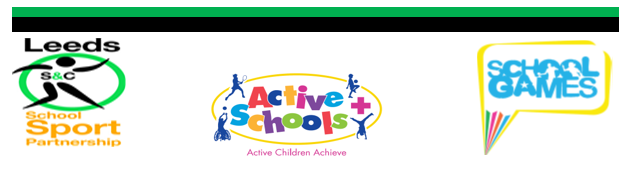 Active Schools+ U11 Football  - ‘Come and Play’ FestivalDear Teacher in Charge of Football   It is with great pleasure that we invite your school to take part in the Leeds NE/E SSP- Active School+ 11 Football ‘Come and Play’ festival. Open to schools who buy into Active Schools+ SLATeam RequirementsThe Football Competition is open to U11  teams6 a side - The squads should consist of a maximum of 8 players – open to both boys and girls.During the matches teachers will be required to manage their own teams. Ensuring children are on the pitches ready to play.  Staff will also be required to officiate their teams’ games, This can be shared or decided by both members of staff from each team before the game starts.Rules can be found on sheets below.  We will not be uber strict and expect children /staff to know all the rules there will be coaching and lots of support throughout the games. If you wish to register, please return the attached application form as soon as possible – Referring to deadlines set above, so that arrangements can be made. However, places will be limited & allocated on a first come, first served basis. Once I have your registration form, I can then confirm your place and any addition information.If you have any further enquiries, please do not hesitate to contact me on my mobile ~ 07940168921Yours SincerelyDan​Dan HardyLeeds North East SSP –Active School+ W: https://www.schoolwellbeing.co.uk/pages/neastE: dan.hardy@leedsrhinosfoundation.orgM: 07940168921Active Schools+ U11 FT  - ‘Come and Play’ FestivalIf you would like to register your school, please complete and return this slip as soon as possible, Spaces will be allocated on a first come, first serve basis.  Confirmation details and more information will be sent to you on receipt of registration form Name of School:  _________________________________________Teacher in Charge:  _______________________________________Email: __________________________________________________Contact No: ______________________________________________FILMING & PHOTOGRAPHYPlease ensure that the member of staff in charge is aware of which pupils can/cannot be photographedPupils who cannot be photographed must be identified by a yellow wristband which will be providedThe school will be asked to identify a designated member of staff for photography who must wear a blue wristband which will be providedOnly images taken by that person can be used by the schoolAll persons accompanying the school must be informed of the following:They may take photographs BUTthey must not display or distribute images taken unless they have consent to do so from the school or Active Schools;they must not use images which may cause distress; they must not use a mobile telephone to take images;they must not take images “in secret” or take images in situations that may be construed as being secretive;they must not take images of single children/young people with no surrounding context; they should ensure that in all images taken children/young people are dressed appropriatelyand that any inadvertent photograph taken of a child wearing a yellow wristband must be destroyed.The member of staff in charge will be asked to sign to confirm that they have done the aboveSigned 								 Date 		Print Name 						 Position 			 Please return to: dan.hardy@leedsrhinosfoundation.org          Active Schools Football CompetitionThere is no pathway, this is a fun festival!RULESMAXIMUM OF 6 PLAYERS TO BE ON THE PITCH AT ANY TIMESquad of 8 – Mixed – Open to Girls!!IMPORTANT!! SHINPADS AND SUITABLE FOOTWEAR FOR GRASS & 3G PITCHES TO BE WORN AT ALL TIMESSCHOOLS WILL PLAY IN POOLS ON A ROUND ROBIN BASISSIZE 4 FOOTBALLS WILL BE USEDDURATION OF GAMESTeams will play 6 minute games (Timings TBC)START AND RESTART OF PLAYA kick–off is taken at the centre of the playing area to start the game and after a goal has been scored.  Opponents must be 4.5m (5 yards) away from the ball, and in their own half of the field. SPECIAL CIRCUMSTANCESA dropped ball to restart the match after play has temporarily stoppedALL FREEKICKS ARE DIRECT – YOU CAN SCORE {OPPOSING PLAYER MUST BE 2 METRES FROM THE BALL}NO HEIGHT RESTRICTIONSTHERE IS NO OFFSIDE THE GOALKEEPER CANNOT HANDLE OUTSIDE THE PENALTY AREA – FREEKICK FOR INFRINGEMENTPLAYERS ARE ALLOWED IN THE AREABALL OUT OF PLAY THROW INS OR KICK InsGOAL KICKS – ANYWHERE IN THE GOAL AREA (out of hand if necessary)CORNERS – OPPONENTS MUST BE 5M FROM THE BALLSUBSTITUTES ROLLING SUBS - PLAYERS CAN GO ON AND OFF AT REFEREES DISCRETIONPLEASE NOTE: THE ORGANISERS DECISION IS FINAL ON ALL MATTERS EventDateTimeVenueDeadline for EntryActive Schools+ ‘Come and Play’U11 Football FestivalTuesday November 13th 2018Arrive 3.15pmStart 3.30pmFinish 5pm(approx)Richmond HillClark Lane, Leeds LS9 8PNTuesday 6th November 20185pmEventDateTimeVenueNo of TeamsNo of pupilsActive Schools+ ‘Come and Play’U11 Football Festival13/11/18Arrive 3.15pmStart 3.30pmFinish 5pm(Approx)Richmond HillClark Lane, Leeds LS9 8PN